ПРОЄКТ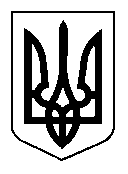 УКРАЇНАСЕЛИДІВСЬКА МІСЬКА РАДАР І Ш Е Н Н ЯВід __________________№_________м. СелидовеРозглянувши клопотання начальника відділу культури Селидівської міської ради від 25.11.2020 № 01-29-285 про погодження наказу про намір передачі в оренду майна що належить до комунальної власності Селидівської міської ради та включення його до Переліку другого типу, враховуючи протокол засідання комісії з питань оренди комунального майна від 19.02.2021 № 1, відповідно до Закону України «Про оренду державного та комунального майна» від 03.10.2019 №157-ІХ, Порядку передачі в оренду державного та комунального майна, затвердженого постановою Кабінету Міністрів України від 03.06.2020 року № 483, керуючись статтями 26, 60 Закону України «Про місцеве самоврядування в Україні», міська радаВИРІШИЛА:Погодити наказ відділу культури Селидівської міської ради від 24.11.2020  № 33-р щодо передачі в оренду комунального майна розташованого за адресою:             м. Селидове, вул. Маяковського, 6а, для організації роботи Селидівського міського центру соціальних  служб.Включити нерухоме майно – нежитлове приміщення розташоване на першому поверсі Центру дозвілля та українських традицій м. Селидове, що знаходиться за адресою: м. Селидове, вул. Маяковського, 6 а, загальною площею 117,4 м2 до Переліку другого типу.Начальнику відділу культури Селидівської міської ради (Дашевська) здійснити всі необхідні заходи передбачені чинним законодавством для здійснення передачі комунального майна  в оренду без аукціону.Контроль за виконанням цього рішення покласти на постійну комісію з питань промисловості, транспорту, зв’язку, торговельного та побутового обслуговування, аграрного комплексу, комунального господарства та його реформування.Міський голова 							                     В.В.НЕШИНЗАТВЕРДЖЕНОрішення міської радив                  № Умови орендичастини нежитлового вбудованого приміщення розташованого за адресою: м. Селидове, вул. Маяковського, 6 а, (загальна площа 117,4 м2)Умови, на яких здійснюється оренда об’єкту оренди, включеного до Переліку другого  типу комунального майна територіальної громади  Селидівської міської ради, а саме: частини нежитлового вбудованого приміщення розташованого за адресою:        м. Селидове, вул. Маяковського, 6 а, (загальна площа 117,4 м2).1.1. Розмір орендної плати  визначається відповідно до п. 10 Методики з розрахунку і порядку використання плати за оренду майна комунальної власності територіальної громади м. Селидового, затвердженої рішенням міської ради                       від 20.07.2011  № 6/10-282, та становить 1 гривню.1.2. Строк оренди - 5 років.1.3. Цільове призначення об'єкту оренди: розміщення органів державної влади та органів місцевого самоврядування, інших установ і організацій, діяльність яких фінансується за рахунок державного або місцевих бюджетів.1.4. Об'єкт оренди не може використовуватися за будь-яким цільовим призначенням відповідно до пункту 29 Порядку передачі в оренду державного та комунального майна затвердженого Постановою КМУ від 03.06.2020 №483, оскільки об’єкт оренди є нерухомим майном щодо якого прийнято рішення про його використання за конкретним цільовим призначенням.1.5. Об'єкт оренди надається в оренду без права передачі в суборенду. Секретар міської ради                                                                                     Р.М.СуковПро  погодження наказу про намір передачі комунального майна в оренду та включення його до Переліку другого типу